Après des demi-finales de haut vol, les 4 Mini-Entreprises finalistes du concours de la Mini-Entreprise de l’année sont connues: EASY CLIP de ChaudfontaineNATSOUND de Uccle NOTRE-DAME DES CHAMPS 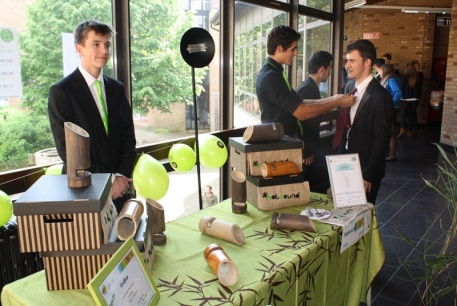 WALKEY de StavelotYELLOW PEOPLE de Woluwé-Saint-LambertQuelle sera la Mini-Entreprise gagnante ? Celle qui représentera la Belgique francophone lors de la finale européenne, Company of the Year Competition, du 22 au 25 juillet à Tallinn en Estonie.Pour le savoir, nous vous invitons ce vendredi 23 mai, dès 19h00 à la finale du Concours de la Mini-Entreprise. Ne manquez pas l’opportunité de découvrir les nombreux talents de ces jeunes entrepreneurs !Où ?BNP Paribas FortisRue des Boiteux 121000 BruxellesProgramme19H00   Visite des stands19H30   Présentation  des participantsChaque Mini-Entreprise dispose de 8 minutes de présentation et sera ensuite interrogée par le jury.21H15   Proclamation des résultats du concours du site internet (en collaboration avec l’INFOPOLE Cluster TIC ) et de la publicité vidéo (En collaboration avec LE SOIR)Remise des Leadership Awards.22H00   Proclamation de la Mini-Entreprise de l’année et réception.En présence de Madame Céline Frémault, Ministre bruxelloise de l'Economie et de l'Emploi.